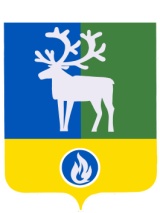 ПРОЕКТБЕЛОЯРСКИЙ РАЙОНХАНТЫ-МАНСИЙСКИЙ АВТОНОМНЫЙ ОКРУГ – ЮГРААДМИНИСТРАЦИЯ БЕЛОЯРСКОГО РАЙОНАПОСТАНОВЛЕНИЕот ___ июнь 2021 года                                                                                                      № О внесении изменений в приложение к постановлению администрации                           Белоярского района от 11 ноября 2013 года № 1627В соответствии с Федеральным законом от 30.12.2020 № 509-ФЗ «О внесении изменений в отдельные законодательные акты Российской Федерации» п о с т а н о в л я ю: 1. Внести в приложение «Административный регламент предоставления муниципальной услуги «Принятия документов, а так же решений о переводе жилого помещения в нежилое или нежилого помещения в жилое помещение» к постановлению администрации Белоярского района от 11 ноября 2013 года № 1627 «Об утверждении административного регламента предоставления муниципальной услуги «Принятие документов, а так же выдача решений о переводе или об отказе в переводе жилого помещения в нежилое или нежилого помещения в жилое помещение» следующие изменения:1.1. Абзац пятый пункта 1.3.1 изложить в следующей редакции:«Электронная почта e-mail: LarkovAV@admbel.ru, IvanovIV@admbel.ru. 1.2. Пункт 2.6.7 дополнить абзацем девятым следующего содержания:«Предоставления на бумажном носителе документов и информации, электронные образы которых ранее были заверены в соответствии с пунктом 7.2 части 1 статьи 16 Федерального закона 210-ФЗ, за исключением случаев, если нанесение отметок на такие документы либо их изъятие является необходимым условием предоставления государственной или муниципальной услуги, и иных случаев, установленных федеральными законами".2. Опубликовать настоящее постановление в газете «Белоярские вести. Официальный выпуск».3. Настоящее постановление вступает в силу после его официального опубликования.4. Контроль за выполнением постановления возложить на первого заместителя главы Белоярского района Ойнеца А.В.Глава Белоярского района      			                                               С.П. Маненков